Literacy – Week 7 – 15.6.20Monday 15th June - Mythical Beast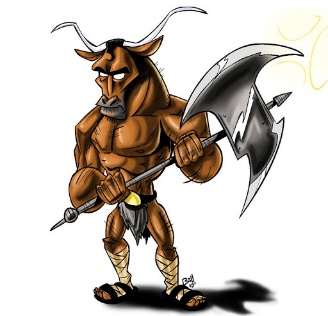 Yesterday, you created your hero/heroine.Today, we are creating the mythical beast they are going to battle – and possibly kill. Think of the mythical beasts you have read about so far in our Greek myths – Cyclops, Medusa, Minotaur, Hydra, Chimera evil spirits from Pandora’s Box.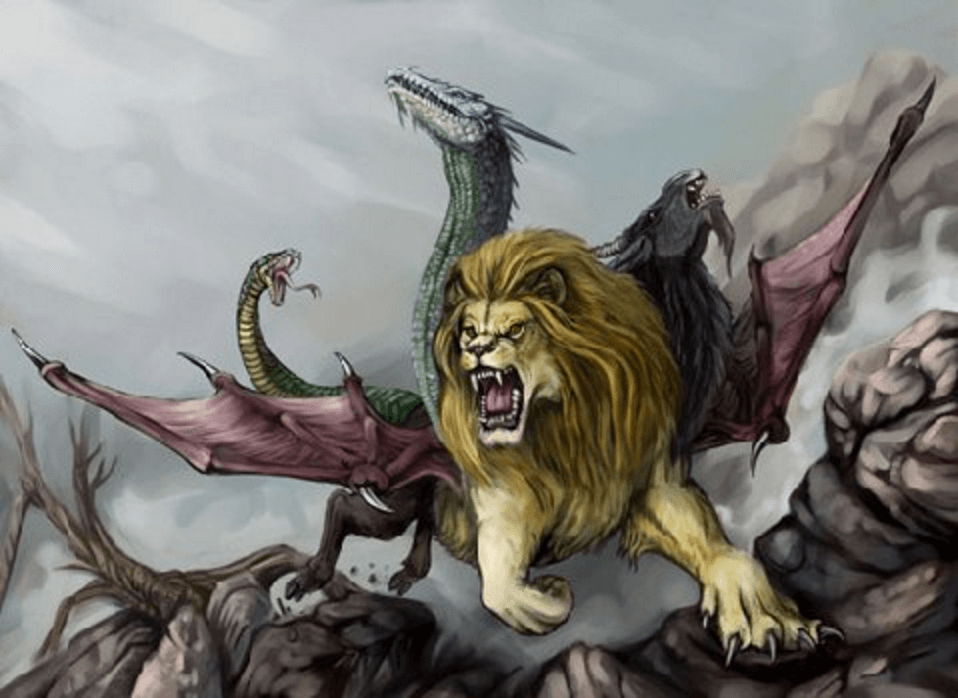 Task: Draw your mythical monster and add colour. It can be as wild as your imagination! Add labels to show any powers or strange body parts, or write a small paragraph describing your beast. Remember to give it a name!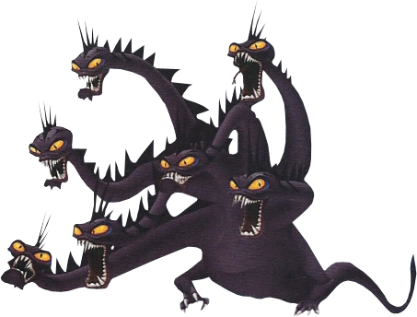 Take a picture of your beast for Class Dojo!Tuesday 16th June – Mythical Beast Character DescriptionYesterday, you drew and labelled your mythical beast. Today, describe your mythical beast! Write a character description of your creation. Make sure your writing stays in the same tense (past or present) and in the third person (they, he, she).Choose a name for your mythical beast and make sure it has capital letters – it is a proper noun!Try to include as many of the AfL grid points as you can:Take a picture of your mythical beast description for your teacher on Class Dojo!____________________________________________________________________________________________________________________________________________________________________________________________________________________________________________________________________________________________________________________________________________________________________________________________________________________________________________________________________________________________________________________________________________________________________________________________________________________________________________________________________________________________________________________________________________________________________________________________________________________________________________________________________________________________________________________________________________________________________________________________________________________________________________________________________________________________________________________________________________________________________________________________________________________________________________________________________________________________________________________________________________________________________________________________________________________________________________________________________________________________________________________________________________________________________________________________________________________________________________________________________________________________________________________________________________________________________________________________________________________________________________________________________________________________1) Problem to be solved?                   	  	2) Hero/heroine’s name & abilities?          		3)  Problem, threat, issue?4) Special power/Greek God involved?     	5) Mythical creature & how beaten?            		6) How story ends?Thursday 18th June – Set the scene!Where will your Greek myth be set? Choose (or make up) a city, island or even on top of a rock/mountain name for your setting.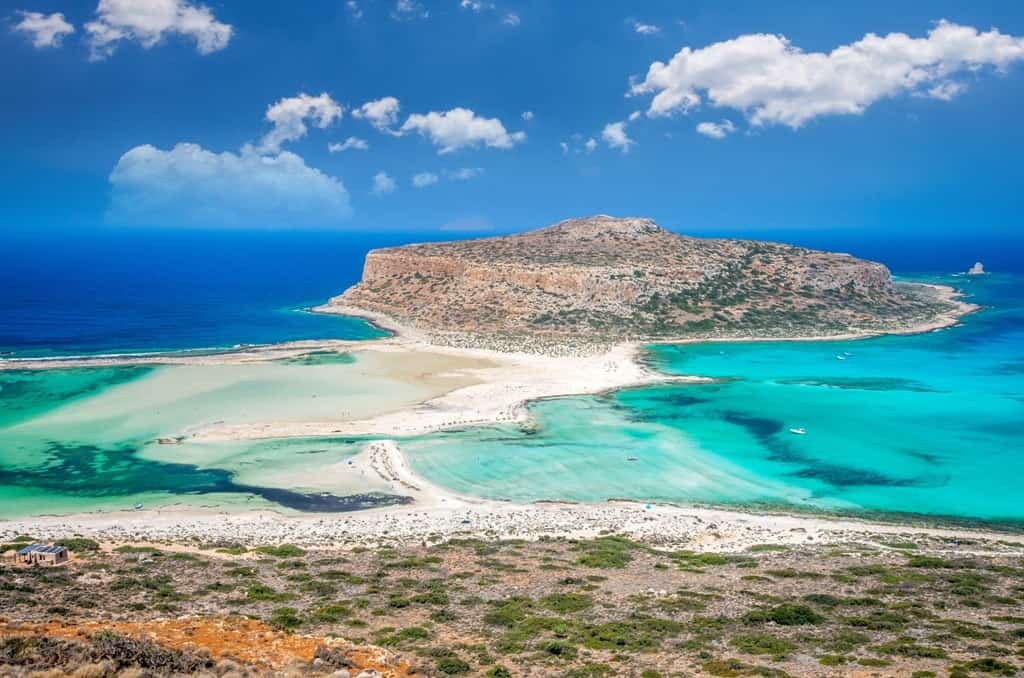 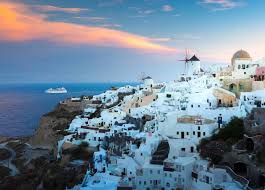 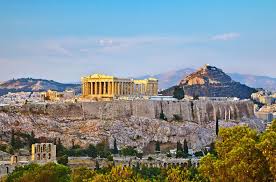 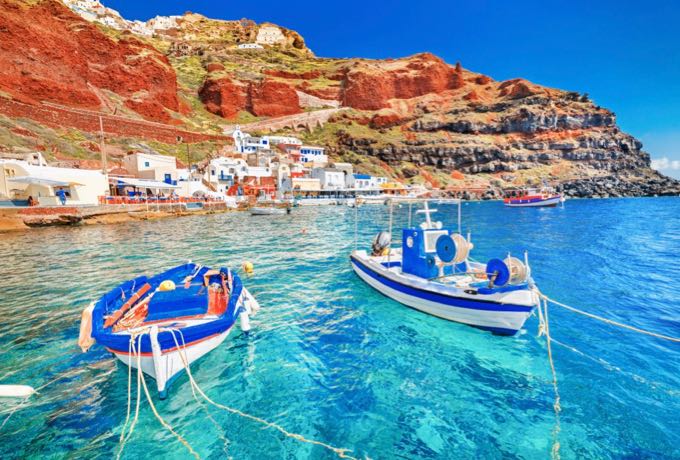 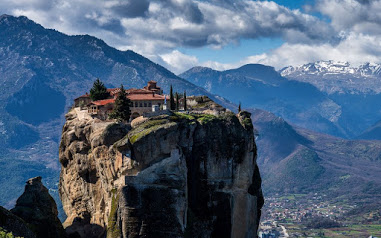 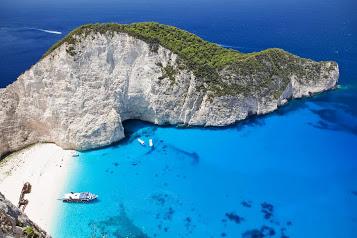 Once you have chosen your setting and a name, write a scene description to set the scene for the opening of your myth.What are the houses like?What is the weather like?Is it on the beach? Top of a hill? Middle of a city?What animals live there?What are the people doing?Remember! This is Ancient Greece – there will be no phones, electricity, cars, planes, laptops etc.Try to include as many of the AfL grid points as you can:Take a picture of your scene description for your teacher on Class Dojo – you may include a picture of your scene too if you wish!Next week, we will continue our Greek myth!____________________________________________________________________________________________________________________________________________________________________________________________________________________________________________________________________________________________________________________________________________________________________________________________________________________________________________________________________________________________________________________________________________________________________________________________________________________________________________________________________________________________________________________________________________________________________________________________________________________________________________________________________________________________________________________________________________________________________________________________________________________________________________________________________________________________________________________________________________________________________________________________________________________________________________________________________________________________________________________________________________________________________________________________________________________________________________________________________________________________________________________________________________________________________________________________________________________________________________________________________________________________________________________________________________________________________________________________________________________________________________________________________________________________Friday 19th June – Prefixes & SuffixesPrefixes come before a root word and change the meaning of that word.For example: Behave means you are good. Misbehave means you are bad. The prefix is ‘Mis’.Task 1: What do these prefixes mean when used before a root word?Dis - _______________________________________________________Mis – _______________________________________________________Re – ________________________________________________________De – _______________________________________________________Over - ______________________________________________________Task 2: Insert a prefix before the underlined root words to make the sentences make sense.The builders had to do a quick ____design when it was clear the windows didn’t fit.A completely new species of bear had been ___covered only recently.The lorry was so big it took a long time to ___take.The thought of not leaving on time ___motivated the workers.The class were known to ___behave when the teacher was unwell.The couple had to completely ___store the old, abandoned house.Suffixes come after a root word and change the meaning of that word.For example: Electric describes something (an adjective), electrify becomes a verb (something you can do). The suffix is ‘-ify’.Task 3: Make the noun or adjective a verb by adding ‘-ate’, ‘-ise’ or ‘-ify’. You may need to slightly change the root word.Computer - ____________Mystery - ____________Apology - ____________Notice - ___________Caffeine - ___________Pollen - ___________Value - ___________Clear - ___________Advert - __________Take a picture of your work for your teacher on Class Dojo!Extra Activity: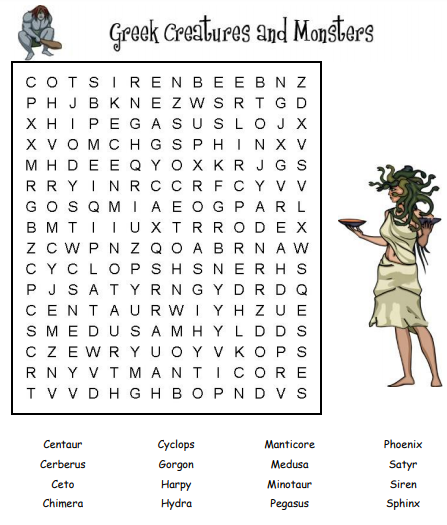 Assessment for LearningW.I.L.FWhat I thinkWhat my adult thinks2 Adjective SentencesFronted Adverbials (Time, Place, Manner)Similes / MetaphorsPersonificationParenthesis ( ) , , - -Challenge:
Relative ClausesAssessment for Learning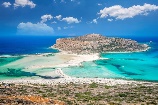 W.I.L.FWhat I thinkWhat my adult thinksPast Tense & Third Person2 Adjective SentencesFronted Adverbials (Time, Place, Manner)Similes / MetaphorsPersonificationParenthesis ( ) , , - -Challenge:
Relative Clauses